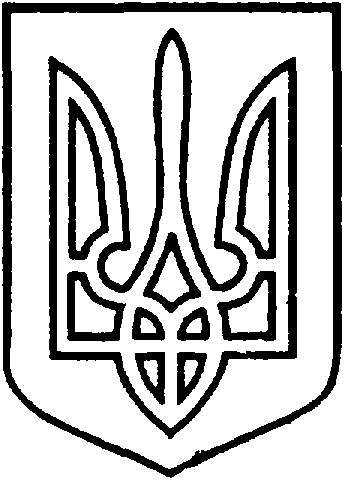 СЄВЄРОДОНЕЦЬКА МІСЬКАВІЙСЬКОВО-ЦИВІЛЬНА  АДМІНІСТРАЦІЯ  СЄВЄРОДОНЕЦЬКОГО РАЙОНУ  ЛУГАНСЬКОЇ  ОБЛАСТІ                                       РОЗПОРЯДЖЕННЯ      керівника Сєвєродонецької міської військово-цивільної адміністрації06 грудня   2021 року                                          №  2501Про демонтаж тимчасової споруди за адресою:  просп. Гвардійський, район буд.47, м. Сєвєродонецька, розміщеної з порушенням Порядку розміщення тимчасових споруд для провадження  підприємницької  діяльності, затвердженого наказом  Міністерства   регіонального розвитку, будівництва та житлово-комунального господарства України від 21.10.2011  № 244          Керуючись  Законом України «Про військово-цивільні адміністрації»,  «Про місцеве самоврядування в України»,  «Про благоустрій населених пунктів»,  Наказом Міністерства  регіонального розвитку, будівництва та житлово-комунального господарства  України від 21.10.2011 № 244,  Порядком демонтажу тимчасових споруд, малих архітектурних форм та засобів пересувної мережі у Сєвєродонецькій міській територіальній громаді, затвердженого розпорядженням керівника Сєвєродонецької міської ВЦА від 02.07.2021 № 1083, на виконання рішення комісії з питань демонтажу тимчасових споруд, малих архітектурних форм та засобів пересувної мережі у Сєвєродонецькій міській територіальній громаді від 11.11.2021,  з метою здійснення повноважень з питань благоустрою,зобов’язую:Демонтувати тимчасову споруду для провадження підприємницької діяльності,  розташовану за адресою: проспект Гвардійський, район буд.47,  м. Сєвєродонецька.  КП «Житлосервіс «Світанок» провести заходи  з демонтажу тимчасової споруди згідно Порядку демонтажу тимчасових споруд, малих архітектурних форм та засобів пересувної мережі у Сєвєродонецькій міській територіальній громаді, затвердженого розпорядженням керівника Сєвєродонецької міської ВЦА від 02.07.2021 № 1083.     3. Розпорядження підлягає оприлюдненню.    4. Контроль за виконанням даного розпорядження покласти на  заступника керівника Сєвєродонецької міської військово-цивільної адміністрації  Олега КУЗЬМІНОВА. Керівник Сєвєродонецької міської військово-цивільної адміністрації                               Олександр СТРЮК 